Содержание1. Постановление администрации муниципального района Сергиевский Самарской области №1056 от «20» сентября 2022 года «О внесении изменений в Постановление Администрации муниципального района Сергиевский №333 от 04.04.2022г. «Об установлении публичного сервитута для строительства автомобильных дорог общего пользования по улицам Комсомольская, Гагарина, Рабочая, Пионерская, Школьная, Набережная, Молодежная, Новая, Джамбульская, Зеленая, Южная в п. Светлодольск Сергиевского района»………………………………………3Администрациямуниципального района СергиевскийСамарской областиПОСТАНОВЛЕНИЕ«20» сентября 2022 г.                                                                                                                                                                                                №1056О внесении изменений в Постановление Администрации муниципального района Сергиевский №333 от 04.04.2022г. «Об установлении публичного сервитута для строительства автомобильных дорог общего пользования по улицам Комсомольская, Гагарина, Рабочая, Пионерская, Школьная, Набережная, Молодежная, Новая, Джамбульская, Зеленая, Южная в п. Светлодольск Сергиевского района»Руководствуясь Земельным Кодексом Российской Федерации от 25.10.2001г. №136-ФЗ, Законом Самарской области «О земле» от 11.03.2005г. № 94-ГД, на основании заявления муниципального казенного учреждения «Управление заказчика-застройщика, архитектуры и градостроительства» муниципального района Сергиевский Самарской области от 17.08.2022г. (вх. №6124 от 17.08.2022г.), Администрация муниципального района Сергиевский ПОСТАНОВЛЯЕТ:1.  Внести изменения в Постановление Администрации муниципального района Сергиевский №333 от 04.04.2022г. «Об установлении публичного сервитута для строительства автомобильных дорог общего пользования по улицам Комсомольская, Гагарина, Рабочая, Пионерская, Школьная, Набережная, Молодежная, Новая, Джамбульская, Зеленая, Южная в п. Светлодольск Сергиевского района» следующего содержания:1.1. Приложение №1 к постановлению «Перечень земель и земельных участков, в отношении которых устанавливается публичный сервитут для размещения объекта «Строительство автомобильных дорог общего пользования по улицам Комсомольская, Гагарина, Рабочая, Пионерская, Школьная, Набережная, Молодежная, Новая, Джамбульская, Зеленая, Южная в п. Светлодольск Сергиевского района» в границах сельского поселения Светлодольск муниципального района Сергиевский Самарской области»  и приложение №2 к постановлению «Схема расположения границ публичного сервитута на кадастровом плане территории» изложить в редакции согласно Приложениям №1 и №2 к настоящему Постановлению.  2. В течение 5 рабочих дней со дня принятия настоящего постановления Комитету по управлению муниципальным имуществом муниципального района Сергиевский:2.1. Разместить настоящее постановление на официальном сайте администрации муниципального района Сергиевский в информационно-телекоммуникационной сети «Интернет»;2.2. Опубликовать настоящее постановление в газете «Сергиевский Вестник»;2.3. Направить копию настоящего постановления с приложениями в Управление Росреестра по Самарской области; 2.4. Направить обладателю публичного сервитута копию настоящего постановления, сведения о лицах, являющихся правообладателями земельных участков, сведения о лицах, подавших заявления об учете их прав (обременений прав) на земельные участки.3. Контроль за выполнением настоящего постановления возложить на руководителя Комитета по управлению муниципальным имуществом муниципального района Сергиевский Абрамову Н.А.Глава муниципального района Сергиевский                                                                                            А.И. ЕкамасовПриложение №1к Постановлению Администрациимуниципального района Сергиевский№1056 от «20» сентября 2022г.Перечень земель и земельных участков, в отношении которых устанавливается публичный сервитут для размещения объекта «Строительство автомобильных дорог общего пользования по улицам Комсомольская, Гагарина, Рабочая, Пионерская, Школьная, Набережная, Молодежная, Новая, Джамбульская, Зеленая, Южная в п. Светлодольск Сергиевского района» в границах сельского поселения Светлодольск муниципального района Сергиевский Самарской области»Перечень координат характерных точек земель, планируемых к обременению публичным сервитутом(Система координат: МСК -63)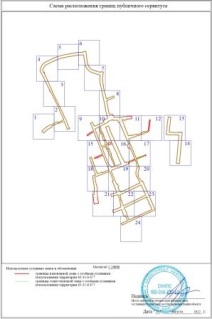 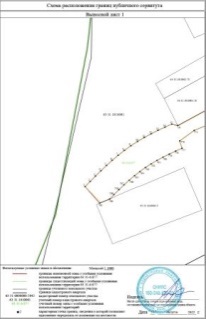 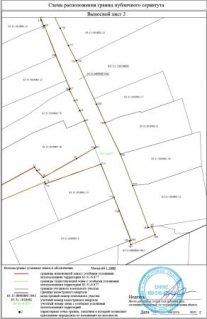 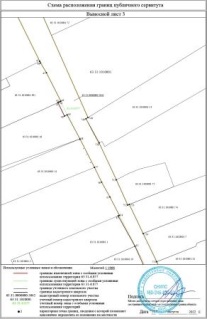 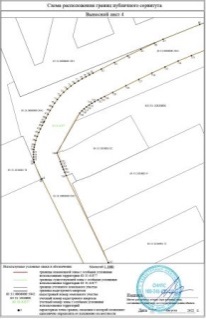 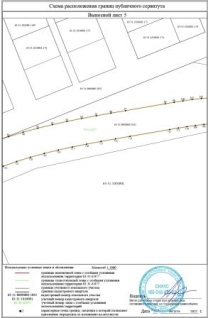 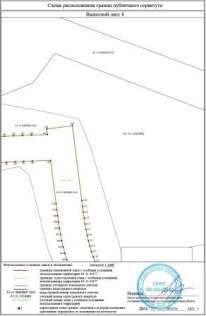 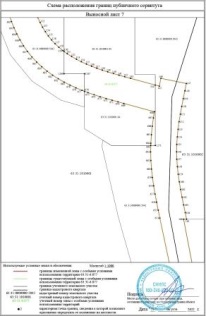 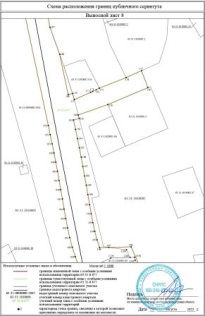 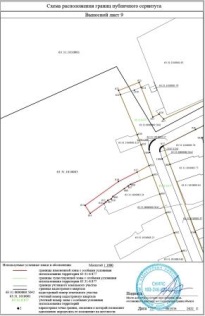 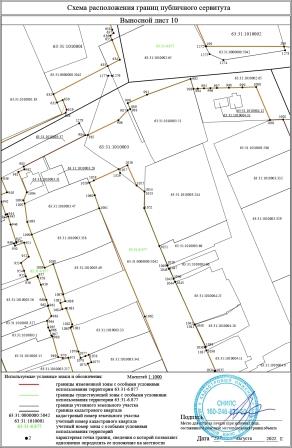 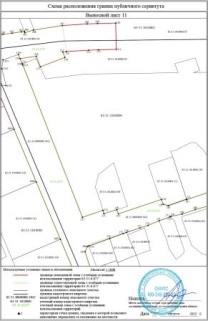 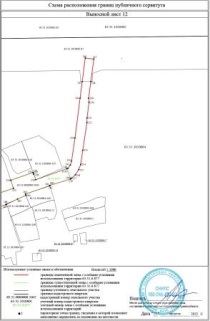 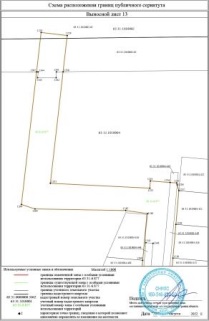 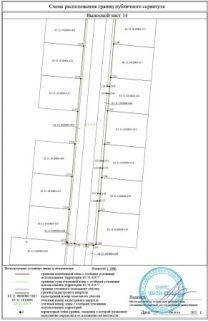 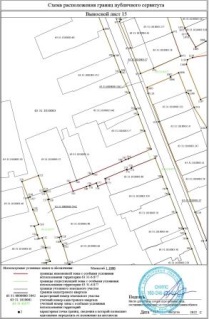 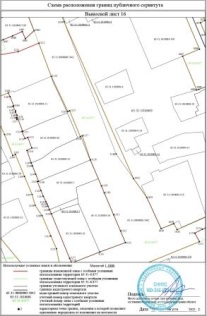 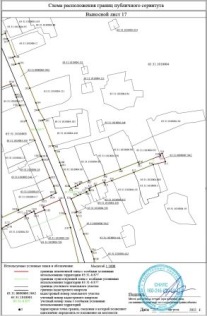 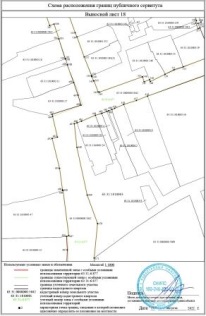 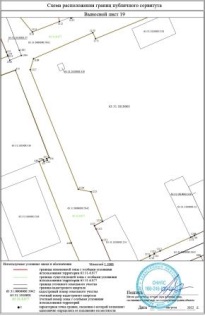 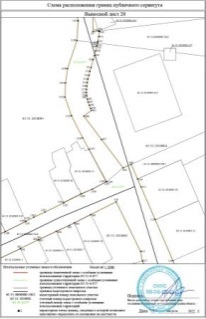 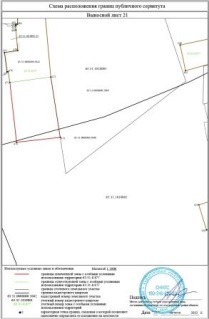 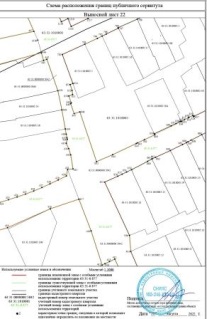 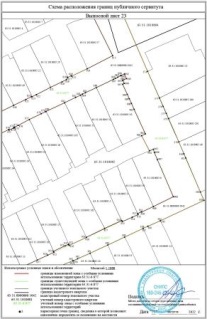 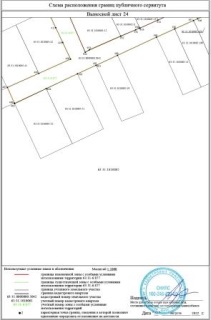 Приложение Кадастровый квартал / кадастровый номер земельного участкаАдрес земельного участкаПлощадь земель, планируемых к обременению публичным сервитутом63:31:1010002:65:ЗУ1Самарская область, муниципальный район Сергиевский, в границах сельского поселения Светлодольск6663 кв.м63:31:1010001:84:ЗУ1Самарская область, муниципальный район Сергиевский, сельское поселение Светлодольск, п. Светлодольск1686 кв.м63:31:1010003:37:ЗУ1Российская Федерация, Самарская область, Сергиевский район, п. СветлодольскВесь 3905 кв.м63:31:0000000:5042:ЗУ1Самарская область, муниципальный район Сергиевский, п. Светлодольск92074 кв.м63:31:1010004:449:ЗУ1Самарская область, муниципальный район Сергиевский, сельское поселение Светлодольск2853 кв.м63:31:0000000:ЗУ1Самарская область, муниципальный район Сергиевский, п. Светлодольск25344 кв.м:65:ЗУ1:65:ЗУ1:65:ЗУ1:65:ЗУ1:65:ЗУ1S = 6663 кв.мS = 6663 кв.мS = 6663 кв.мS = 6663 кв.мS = 6663 кв.мНазв. точкиКоординатыКоординатыРасстояниеДирекционный уголНазв. точкиXYРасстояниеДирекционный угол635465395,962242774,3330,3464°46'40"1270465408,892242801,7816,2388°14'04"1269465409,392242818,003,9288°14'48"1339465409,512242821,922,54169°47'46"1340465407,012242822,3716,71152°21'41"1272465392,212242830,125,28152°27'50"1275465387,532242832,569,00113°08'54"1274465383,992242840,8437,3081°03'19"1273465389,792242877,692,35343°57'15"200465392,052242877,045,4894°55'12"201465391,582242882,507,7682°40'25"202465392,572242890,207,8681°44'09"203465393,702242897,982,4581°18'26"204465394,072242900,401,12158°29'03"205465393,032242900,817,5972°59'50"206465395,252242908,0724,5281°09'22"207465399,022242932,3020,7986°19'57"208465400,352242953,058,8387°43'39"209465400,702242961,8715,0988°33'27"210465401,082242976,9622,04178°34'11"211465379,052242977,5114,92268°32'28"212465378,672242962,598,45267°45'39"213465378,342242954,1518,50266°42'55"214465377,282242935,683,08261°12'41"215465376,812242932,644,81159°02'22"216465372,322242934,3621,99249°03'35"217465364,462242913,829,53339°05'31"218465373,362242910,4213,72261°21'43"219465371,302242896,863,67337°54'31"1334465374,702242895,4813,72251°33'54"1333465370,362242882,467,57186°22'25"1332465362,842242881,6214,48166°15'40"1331465348,772242885,0616,39267°54'08"1001465348,172242868,6821,39337°08'21"100465367,882242860,378,20268°11'02"999465367,622242852,178,04268°43'03"998465367,442242844,137,17268°48'05"997465367,292242836,963,90268°49'30"996465367,212242833,063,81268°20'47"995465367,102242829,253,75267°24'16"994465366,932242825,502,59266°00'33"993465366,752242822,926,19344°10'08"992465372,712242821,2327,69250°05'34"991465363,282242795,1912,56246°17'32"990465358,232242783,693,81156°48'05"989465354,732242785,190,10246°02'15"988465354,692242785,101,71242°05'07"987465353,892242783,5929,04335°47'28"633465380,382242771,688,1862°33'28"634465384,152242778,9412,68338°40'37"635465395,962242774,33246465371,092243123,477,2196°32'00"247465370,272243130,6318,90187°37'58"248465351,542243128,127,17269°50'25"245465351,522243120,9519,737°20'15"246465371,092243123,471228465395,052243278,2522,0096°31'27"1229465392,552243300,1130,44186°32'46"1230465362,312243296,645,55269°35'13"1341465362,272243291,094,97182°53'08"1342465357,312243290,8415,44270°04'27"1343465357,332243275,404,914°26'04"1344465362,232243275,781,29269°33'21"1265465362,222243274,4933,046°32'01"1228465395,052243278,25:84:ЗУ1:84:ЗУ1:84:ЗУ1:84:ЗУ1:84:ЗУ1S = 1686 кв.мS = 1686 кв.мS = 1686 кв.мS = 1686 кв.мS = 1686 кв.мНазв. точкиКоординатыКоординатыРасстояниеДирекционный уголНазв. точкиXYРасстояниеДирекционный угол130465791,082242640,103,28125°49'19"131465789,162242642,764,55122°36'23"132465786,712242646,594,62119°43'46"133465784,422242650,604,65117°00'22"134465782,312242654,744,71114°42'56"135465780,342242659,024,76112°28'18"136465778,522242663,424,81110°48'24"137465776,812242667,924,86109°13'04"138465775,212242672,514,89107°43'53"139465773,722242677,174,98106°47'54"140465772,282242681,945,01105°58'36"141465770,902242686,765,05105°23'04"142465769,562242691,635,12105°10'36"143465768,222242696,5721,60105°11'16"144465762,562242717,4251,18180°00'00"1271465711,382242717,423,77270°00'00"663465711,382242713,651,901°12'22"664465713,282242713,697,263°42'51"665465720,522242714,167,205°58'47"666465727,682242714,917,137°49'23"667465734,742242715,885,319°12'50"668465739,982242716,7326,85285°06'46"669465746,982242690,815,16285°16'29"670465748,342242685,835,22285°20'31"671465749,722242680,805,27286°05'41"672465751,182242675,745,31286°37'37"673465752,702242670,655,38287°51'44"674465754,352242665,535,43289°08'08"675465756,132242660,403,19290°45'59"676465757,262242657,4214,850°00'00"1267465772,112242657,4217,32270°00'00"1266465772,112242640,1018,970°00'00"130465791,082242640,10:37:ЗУ1:37:ЗУ1:37:ЗУ1:37:ЗУ1:37:ЗУ1S = 3905 кв.мS = 3905 кв.мS = 3905 кв.мS = 3905 кв.мS = 3905 кв.мНазв. точкиКоординатыКоординатыРасстояниеДирекционный уголНазв. точкиXYРасстояниеДирекционный угол1278465346,192242754,748,00153°01'07"984465339,062242758,3795,40243°04'49"1328465295,872242673,310,16243°26'06"1327465295,802242673,170,24240°15'18"1326465295,682242672,960,24240°15'18"1325465295,562242672,750,26231°20'25"1324465295,402242672,550,25229°53'57"1323465295,242242672,360,25226°38'12"1322465295,072242672,180,24221°38'01"1321465294,892242672,020,26218°39'35"1320465294,692242671,860,24214°59'31"1319465294,492242671,720,25211°45'34"1318465294,282242671,590,25206°33'54"1317465294,062242671,480,25206°33'54"1316465293,842242671,370,25201°22'14"1315465293,612242671,280,49195°27'40"1314465293,142242671,150,25189°05'25"1313465292,892242671,110,24184°45'49"1312465292,652242671,090,25184°34'26"1311465292,402242671,070,25180°00'00"1310465292,152242671,070,24175°14'11"1309465291,912242671,090,25173°09'26"1308465291,662242671,120,25168°13'54"1307465291,422242671,176,56162°08'44"1306465285,182242673,18346,78158°36'33"1305464962,292242799,664,73158°32'10"1304464957,892242801,3910,70247°34'55"1303464953,812242791,503,76337°27'44"553464957,282242790,061,00337°33'26"554464958,202242789,682,78337°23'45"555464960,772242788,6122,19337°33'39"556464981,282242780,144,29337°04'56"1302464985,232242778,472,8767°27'25"1301464986,332242781,12326,64338°42'50"1300465290,692242662,542,12346°05'41"1299465292,752242662,030,31352°38'51"1298465293,062242661,990,55357°55'03"1297465293,612242661,970,572°00'34"1296465294,182242661,990,554°09'35"1295465294,732242662,030,578°07'48"1294465295,292242662,110,5612°18'29"1293465295,842242662,230,5615°31'27"1292465296,382242662,380,5719°23'04"1291465296,922242662,570,5523°44'58"1290465297,422242662,790,5726°06'50"1289465297,932242663,040,5629°44'42"1288465298,422242663,320,5634°49'28"1287465298,882242663,640,5636°15'14"1286465299,332242663,970,5740°42'39"1285465299,762242664,340,5745°00'00"1284465300,162242664,740,5547°56'08"1283465300,532242665,150,5752°07'30"1282465300,882242665,600,5554°34'59"1281465301,202242666,050,5658°51'40"1280465301,492242666,530,5662°31'32"1279465301,752242667,0398,33243°04'49"1278465346,192242754,74:5042:ЗУ1:5042:ЗУ1:5042:ЗУ1:5042:ЗУ1:5042:ЗУ1S = 92074 кв.мS = 92074 кв.мS = 92074 кв.мS = 92074 кв.мS = 92074 кв.мНазв. точкиКоординатыКоординатыРасстояниеДирекционный уголНазв. точкиXYРасстояниеДирекционный угол108465932,422242576,6121,9982°47'28"109465935,182242598,4363,92172°48'06"110465871,762242606,445,11172°41'39"111465866,692242607,095,05172°29'43"112465861,682242607,755,01171°58'01"113465856,722242608,454,97171°12'04"114465851,812242609,214,92170°03'34"115465846,962242610,064,85168°49'44"116465842,202242611,004,81167°08'54"117465837,512242612,074,75165°22'45"118465832,912242613,274,72163°15'15"119465828,392242614,634,66160°56'32"120465823,992242616,154,59158°07'45"121465819,732242617,864,57155°17'10"122465815,582242619,774,50152°10'56"123465811,602242621,874,46148°46'18"124465807,792242624,184,40144°54'05"125465804,192242626,714,37141°02'00"126465800,792242629,464,35136°57'20"127465797,612242632,434,40132°58'28"128465794,612242635,654,45129°09'45"129465791,802242639,101,23125°45'14"130465791,082242640,1018,97180°00'00"1266465772,112242640,1017,3290°00'00"1267465772,112242657,4214,85180°00'00"676465757,262242657,422,27290°40'28"677465758,062242655,305,52292°34'19"678465760,182242650,205,57294°43'29"679465762,512242645,145,61297°01'18"680465765,062242640,145,67299°40'56"681465767,872242635,215,73302°36'33"682465770,962242630,385,77305°50'16"683465774,342242625,705,83309°17'22"684465778,032242621,195,87312°55'48"685465782,032242616,895,92316°50'51"686465786,352242612,845,91321°06'47"687465790,952242609,135,86324°55'41"688465795,752242605,765,84328°44'00"689465800,742242602,735,77332°06'10"690465805,842242600,035,71335°16'26"691465811,032242597,645,69338°13'02"692465816,312242595,535,63340°55'17"693465821,632242593,695,56343°15'40"694465826,952242592,095,52345°18'33"695465832,292242590,695,47347°12'35"696465837,622242589,485,42348°43'53"697465842,942242588,425,37350°14'22"698465848,232242587,515,31351°07'22"699465853,482242586,695,27351°55'53"700465858,702242585,955,21352°30'25"701465863,872242585,275,17352°46'44"702465869,002242584,6237,12352°48'15"703465905,832242579,9715,48267°57'50"704465905,282242564,507,44267°55'18"705465905,012242557,067,34267°30'01"706465904,692242549,737,26266°22'10"707465904,232242542,487,19265°03'04"708465903,612242535,327,18263°12'06"709465902,762242528,197,26261°50'51"710465901,732242521,007,34260°49'58"711465900,562242513,757,45260°20'07"712465899,312242506,4133,94260°15'46"713465893,572242472,9612,41260°12'41"714465891,462242460,7312,36259°58'53"715465889,312242448,5612,31259°25'13"716465887,052242436,4612,27258°40'18"717465884,642242424,4312,20257°32'51"718465882,012242412,5212,17256°18'23"719465879,132242400,7012,11254°43'27"720465875,942242389,0212,08252°51'19"721465872,382242377,4812,06250°53'21"722465868,432242366,0812,10249°02'02"723465864,102242354,7812,17247°28'54"724465859,442242343,5412,21246°08'32"725465854,502242332,3712,26245°06'26"726465849,342242321,2512,31244°21'02"727465844,012242310,1512,36243°47'14"728465838,552242299,0612,41243°32'17"729465833,022242287,957,81243°32'00"730465829,542242280,963,24243°26'06"731465828,092242278,063,11242°51'31"732465826,672242275,293,04241°29'42"733465825,222242272,622,94240°12'24"734465823,762242270,072,80237°50'34"735465822,272242267,702,70234°57'21"736465820,722242265,492,58231°26'39"737465819,112242263,472,52227°34'24"738465817,412242261,612,62223°45'41"739465815,522242259,8038,84209°52'42"740465781,842242240,457,82157°55'36"741465774,592242243,392,22162°27'41"742465772,472242244,062,41159°04'55"743465770,222242244,922,57156°37'33"744465767,862242245,942,70155°02'50"745465765,412242247,082,87154°09'00"746465762,832242248,3381,72154°00'09"747465689,382242284,1592,83155°57'51"748465604,602242321,962,00238°17'55"749465603,552242320,2623,05151°07'18"750465583,372242331,3934,25154°54'05"751465552,352242345,9223,23155°46'28"752465531,172242355,451,4568°33'55"753465531,702242356,8027,07154°26'18"754465507,282242368,4826,33154°11'39"755465483,582242379,9412,75153°53'50"756465472,132242385,5516,00154°24'43"757465457,702242392,4614,35152°58'14"758465444,922242398,980,2963°26'06"759465445,052242399,2440,33155°12'29"760465408,442242416,1516,98155°14'46"761465393,022242423,2629,15153°53'00"762465366,852242436,0928,54158°19'31"763465340,332242446,6337,44159°33'05"764465305,252242459,713,0681°33'09"765465305,702242462,747,06157°36'40"766465299,172242465,4322,00247°36'31"767465290,792242445,093,37338°36'31"768465293,932242443,861,3069°20'28"769465294,392242445,0826,57338°32'35"770465319,122242435,3612,10338°37'46"771465330,392242430,9529,95338°22'09"772465358,232242419,9114,68338°22'47"21465371,882242414,501,4959°18'01"22465372,642242415,7824,07336°53'09"23465394,782242406,339,37333°01'29"24465403,132242402,089,45333°03'19"25465411,552242397,8010,60333°04'20"26465421,002242393,000,9363°42'42"27465421,412242393,8330,77336°45'35"28465449,682242381,6926,41339°07'45"29465474,362242372,280,76248°28'39"30465474,082242371,575,28338°11'55"31465478,982242369,6119,41335°39'14"32465496,662242361,6129,15330°49'24"33465522,112242347,401,1367°43'47"34465522,542242348,4517,35332°34'42"35465537,942242340,4614,20330°50'08"36465550,342242333,5413,85333°57'11"37465562,782242327,4626,83332°52'52"38465586,662242315,2322,92331°58'13"39465606,892242304,462,48244°28'02"40465605,822242302,2212,59333°54'10"41465617,132242296,681,0964°22'41"42465617,602242297,661,1464°33'30"43465618,092242298,690,4863°58'13"44465618,302242299,1226,84333°04'54"45465642,232242286,979,59329°02'47"46465650,452242282,041,54333°26'06"47465651,832242281,35120,72333°34'38"48465759,942242227,630,67245°20'39"49465759,662242227,0215,24337°06'09"50465773,702242221,090,72349°37'27"51465774,412242220,962,04353°15'27"52465776,442242220,722,07356°07'51"53465778,512242220,582,07359°10'11"54465780,582242220,552,072°12'48"55465782,652242220,632,095°29'32"56465784,732242220,832,048°26'51"57465786,752242221,132,0711°25'06"58465788,782242221,543,7014°42'43"59465792,362242222,483,6819°01'32"60465795,842242223,683,5322°16'59"61465799,112242225,023,3624°57'56"62465802,162242226,443,1826°29'04"63465805,012242227,863,0327°19'36"64465807,702242229,250,8527°28'28"65465808,452242229,643,3927°37'28"66465811,452242231,213,4628°07'16"67465814,502242232,843,5629°26'44"68465817,602242234,593,6830°53'01"69465820,762242236,483,7633°11'00"70465823,912242238,543,8936°01'00"71465827,062242240,834,0139°26'24"72465830,162242243,384,0943°24'52"73465833,132242246,194,0647°35'37"74465835,872242249,194,0151°35'09"75465838,362242252,333,8955°02'39"76465840,592242255,523,8057°41'27"77465842,622242258,733,6660°08'18"78465844,442242261,903,5661°38'02"79465846,132242265,033,4762°55'05"80465847,712242268,123,3663°16'57"81465849,222242271,127,8563°31'58"82465852,722242278,1512,4563°32'16"83465858,272242289,3012,5163°49'26"84465863,792242300,5312,5664°17'30"85465869,242242311,8512,6165°08'32"86465874,542242323,298,0866°11'45"87465877,802242330,6833,4768°13'04"88465890,222242361,769,4070°52'16"89465893,302242370,6412,8072°55'25"90465897,062242382,8812,7574°40'40"91465900,432242395,1812,7276°16'10"92465903,452242407,5412,6677°38'35"93465906,162242419,9112,6278°37'08"94465908,652242432,2812,5579°26'31"95465910,952242444,6212,5279°55'42"96465913,142242456,9512,4780°15'29"97465915,252242469,2433,9680°16'07"98465920,992242502,717,5580°18'47"99465922,262242510,157,6380°52'16"100465923,472242517,687,7381°44'39"101465924,582242525,337,8083°18'11"102465925,492242533,087,7984°59'31"103465926,172242540,847,7286°26'15"104465926,652242548,557,6487°26'55"105465926,992242556,187,5487°56'57"106465927,262242563,7213,4987°57'38"107465927,742242577,204,72352°48'53"108465932,422242576,61146465768,262242722,2222,00101°29'01"147465763,882242743,786,33191°29'15"148465757,682242742,526,76191°25'34"149465751,052242741,186,71191°05'31"150465744,472242739,896,63190°25'43"151465737,952242738,696,55189°13'05"152465731,482242737,646,50187°52'06"153465725,042242736,756,42185°59'42"154465718,662242736,086,35183°42'00"155465712,322242735,676,29181°16'30"156465706,032242735,536,28178°21'30"157465699,752242735,716,36175°45'37"158465693,412242736,186,42173°44'19"159465687,032242736,886,49171°45'27"160465680,612242737,816,55170°15'01"161465674,152242738,926,64169°19'58"162465667,622242740,156,70168°33'21"163465661,052242741,486,75168°07'28"164465654,442242742,875,62168°05'25"165465648,942242744,032,53270°00'00"166465648,942242741,5044,91169°08'34"167465604,832242749,9624,40160°15'56"168465581,862242758,2034,94168°04'33"169465547,672242765,423,7274°05'49"170465548,692242769,005,47162°39'31"171465543,472242770,6313,53165°29'29"180465530,372242774,023,01165°21'47"181465527,462242774,784,99254°10'51"182465526,102242769,988,08168°04'43"183465518,192242771,658,04168°17'55"184465510,322242773,288,06168°24'41"185465502,422242774,908,09168°57'14"186465494,482242776,458,08169°22'18"187465486,542242777,948,06169°46'40"188465478,612242779,378,04169°58'32"189465470,692242780,778,02170°13'56"190465462,792242782,138,68170°10'46"191465454,242242783,617,88170°03'34"192465446,482242784,977,75169°12'44"193465438,872242786,427,57167°33'41"194465431,482242788,057,44165°02'55"195465424,292242789,976,93162°00'35"196465417,702242792,117,9388°46'19"197465417,872242800,0415,1097°48'10"1268465415,822242815,007,10154°59'17"1269465409,392242818,0016,23268°14'04"1270465408,892242801,7830,34244°46'40"635465395,962242774,332,78338°41'46"636465398,552242773,322,4651°46'38"637465400,072242775,252,21337°57'29"638465402,122242774,428,38339°31'55"639465409,972242771,498,49342°02'04"640465418,052242768,878,50344°59'57"641465426,262242766,678,39347°32'16"642465434,452242764,868,21349°15'53"643465442,522242763,338,06350°00'01"644465450,462242761,938,72350°13'27"645465459,052242760,457,98350°11'00"646465466,912242759,097,96350°01'01"647465474,752242757,717,94349°45'58"648465482,562242756,307,91349°26'33"649465490,342242754,857,91348°50'47"650465498,102242753,327,94348°31'13"651465505,882242751,747,96348°10'54"652465513,672242750,117,99348°09'20"653465521,492242748,47131,24348°04'28"654465649,902242721,356,86348°07'58"655465656,612242719,946,91348°33'36"656465663,382242718,576,97349°10'24"657465670,232242717,267,06350°17'51"658465677,192242716,077,13351°51'31"659465684,252242715,067,18353°36'25"660465691,392242714,267,26355°48'47"661465698,632242713,737,34358°26'21"662465705,972242713,535,411°16'14"663465711,382242713,653,7790°00'00"1271465711,382242717,4251,180°00'00"144465762,562242717,423,57104°46'35"145465761,652242720,876,7511°32'35"146465768,262242722,22621465339,872242637,4912,5372°09'28"1359465343,712242649,426,2166°56'49"624465346,142242655,1327,28158°26'54"625465320,772242665,155,8264°40'04"626465323,262242670,415,82136°36'03"627465319,032242674,4179,5565°10'28"628465352,432242746,612,0316°17'39"629465354,382242747,186,16337°53'16"630465360,092242744,863,69246°12'39"631465358,602242741,485,41336°28'04"632465363,562242739,3236,4762°32'08"633465380,382242771,686,38155°50'46"1276465374,562242774,292,26270°00'00"1277465374,562242772,0337,40198°55'27"985465339,182242759,901,53265°30'55"984465339,062242758,378,00333°01'07"1278465346,192242754,7498,33243°07'48"1279465301,752242667,030,56242°31'32"1280465301,492242666,530,56238°51'40"1281465301,202242666,050,55234°34'59"1282465300,882242665,600,57232°07'30"1283465300,532242665,150,55227°56'08"1284465300,162242664,740,57225°00'00"1285465299,762242664,340,57220°42'39"1286465299,332242663,970,56216°15'14"1287465298,882242663,640,56214°49'28"1288465298,422242663,320,56209°44'42"1289465297,932242663,040,57206°06'50"1290465297,422242662,790,55203°44'58"1291465296,922242662,570,57199°23'04"1292465296,382242662,380,56195°31'27"1293465295,842242662,230,56192°18'29"1294465295,292242662,110,57188°07'48"1295465294,732242662,030,55184°09'35"1296465294,182242661,990,57182°00'34"1297465293,612242661,970,55177°55'03"1298465293,062242661,990,31172°38'51"1299465292,752242662,032,12166°05'41"1300465290,692242662,54326,64158°42'50"1301464986,332242781,122,87247°27'25"1302464985,232242778,474,29157°04'56"556464981,282242780,141,65247°29'14"557464980,652242778,625,16338°03'16"558464985,442242776,692,1814°21'19"559464987,552242777,2317,10339°33'42"560465003,572242771,269,60337°04'04"561465012,412242767,524,22337°44'43"562465016,322242765,924,52338°02'01"563465020,512242764,230,33246°34'17"564465020,382242763,9314,66338°43'16"565465034,042242758,6116,41338°40'18"566465049,332242752,645,21336°43'45"567465054,122242750,5810,53338°36'11"568465063,922242746,7416,90338°34'58"569465079,652242740,5721,48248°07'45"570465071,652242720,640,47157°17'08"571465071,222242720,824,12248°21'13"572465069,702242716,990,52337°22'48"573465070,182242716,7919,71247°11'40"574465062,542242698,623,75165°37'48"575465058,912242699,557,67248°11'05"576465056,062242692,432,98337°29'02"577465058,812242691,295,86247°19'39"578465056,552242685,880,26322°41'46"579465056,762242685,722,91249°30'47"580465055,742242682,9911,76251°18'11"581465051,972242671,857,52338°43'19"582465058,982242669,126,1771°16'16"583465060,962242674,9614,4367°38'45"584465066,452242688,310,1275°57'50"585465066,482242688,4326,1966°57'34"586465076,732242712,533,8163°30'08"587465078,432242715,942,4173°49'32"588465079,102242718,2520,6366°51'09"589465087,212242737,2216,11340°15'36"590465102,372242731,7814,87339°19'20"591465116,282242726,535,00337°54'02"592465120,912242724,650,27248°11'55"593465120,812242724,4014,51338°57'14"594465134,352242719,1918,76336°22'21"595465151,542242711,670,61337°40'17"596465152,102242711,440,10246°02'15"597465152,062242711,3514,35338°32'49"598465165,422242706,100,0971°33'54"599465165,452242706,1923,75338°30'44"600465187,552242697,4920,76337°59'37"601465206,802242689,7116,83337°36'38"602465222,362242683,3018,38337°54'54"603465239,392242676,3916,77341°28'04"604465255,292242671,0617,32339°28'58"605465271,512242664,998,60339°04'38"618465279,542242661,9218,87339°06'23"619465297,172242655,199,28339°02'48"620465305,842242651,8736,94337°05'33"621465339,872242637,491272465392,212242830,120,4491°18'07"199465392,202242830,5646,4890°11'06"200465392,052242877,042,35163°57'15"1273465389,792242877,6937,30261°03'19"1274465383,992242840,849,00293°08'54"1275465387,532242832,565,28332°27'50"1272465392,212242830,12519465046,472242634,241,5670°10'25"1337465047,002242635,710,21349°12'57"1338465047,212242635,6712,7170°24'36"523465051,472242647,640,7970°52'49"524465051,732242648,390,7970°52'49"525465051,992242649,147,30160°17'55"526465045,122242651,600,91251°21'55"527465044,832242650,7432,89160°12'16"528465013,882242661,881,80249°33'20"529465013,252242660,193,51160°22'45"530465009,942242661,373,30145°29'29"531465007,222242663,241,33158°50'19"532465005,982242663,7216,08163°40'22"533464990,552242668,240,9068°33'08"534464990,882242669,0814,46160°18'41"535464977,272242673,953,90156°43'27"536464973,692242675,4918,05160°16'48"537464956,702242681,5817,22158°14'53"538464940,712242687,960,15246°48'05"539464940,652242687,820,71159°15'14"540464939,992242688,074,02157°08'19"541464936,292242689,630,3368°50'19"542464936,412242689,9410,21159°17'34"543464926,862242693,551,1693°27'12"544464926,792242694,7138,5970°20'39"545464939,772242731,050,2578°13'54"546464939,822242731,294,44162°17'58"547464935,592242732,645,0269°43'28"548464937,332242737,351,65157°09'59"549464935,812242737,9913,9963°41'29"550464942,012242750,538,4263°33'24"551464945,762242758,078,2372°18'49"552464948,262242765,9125,7869°31'10"553464957,282242790,063,76157°27'44"1303464953,812242791,5010,7067°34'55"1304464957,892242801,394,73338°32'10"1305464962,292242799,66346,78338°36'33"1306465285,182242673,186,56342°08'44"1307465291,422242671,170,25348°13'54"1308465291,662242671,120,25353°09'26"1309465291,912242671,090,24355°14'11"1310465292,152242671,070,250°00'00"1311465292,402242671,070,254°34'26"1312465292,652242671,090,244°45'49"1313465292,892242671,110,259°05'25"1314465293,142242671,150,4915°27'40"1315465293,612242671,280,2521°22'14"1316465293,842242671,370,2526°33'54"1317465294,062242671,480,2526°33'54"1318465294,282242671,590,2531°45'34"1319465294,492242671,720,2434°59'31"1320465294,692242671,860,2638°39'35"1321465294,892242672,020,2441°38'01"1322465295,072242672,180,2546°38'12"1323465295,242242672,360,2549°53'57"1324465295,402242672,550,2651°20'25"1325465295,562242672,750,2460°15'18"1326465295,682242672,960,2460°15'18"1327465295,802242673,170,1663°26'06"1328465295,872242673,310,7263°26'06"937465296,192242673,9516,74159°43'28"980465280,492242679,7561,58159°35'04"979465222,782242701,2329,16158°27'01"978465195,662242711,941,99217°26'45"977465194,082242710,7324,04156°54'06"976465171,972242720,1622,95159°00'52"975465150,542242728,3817,77159°16'13"1118465133,922242734,6725,54159°16'24"1117465110,032242743,7181,59158°11'55"1116465034,282242774,0125,57157°42'27"1115465010,622242783,7142,51140°31'02"1114464977,812242810,740,1270°01'01"1113464977,852242810,8524,5868°48'01"1112464986,742242833,7710,1768°47'04"1136464990,422242843,250,99158°05'29"1135464989,502242843,6225,6368°19'08"1134464998,972242867,4423,0569°47'46"1133465006,932242889,0710,72337°20'06"1132465016,822242884,9414,85336°45'03"1131465030,462242879,0820,17337°01'58"1130465049,032242871,216,35337°47'47"1129465054,912242868,8123,88337°01'53"1128465076,902242859,4921,50341°31'53"1127465097,292242852,681,81246°50'35"1126465096,582242851,0223,68337°36'53"1125465118,482242842,001,61245°01'34"1124465117,802242840,5432,92334°44'06"1123465147,572242826,4929,95339°27'35"1122465175,622242815,9811,30339°28'46"1063465186,202242812,0248,10337°51'21"1062465230,752242793,8970,15337°12'13"1061465295,422242766,718,24340°56'58"1060465303,212242764,028,17336°06'06"1059465310,682242760,713,0863°36'05"1058465312,052242763,4716,2565°39'29"1057465318,752242778,282,36158°51'37"1329465316,552242779,1312,38127°23'17"1055465309,032242788,975,91127°22'25"1054465305,442242793,670,13128°39'35"1053465305,362242793,779,78181°31'22"1052465295,582242793,5124,45158°16'21"1051465272,872242802,5612,57156°54'11"1050465261,312242807,490,27248°11'55"1049465261,212242807,242,12154°16'52"1048465259,302242808,160,3667°00'41"1047465259,442242808,496,61156°15'59"1046465253,392242811,150,14248°57'45"1045465253,342242811,022,08154°17'57"1044465251,472242811,920,1668°11'55"1043465251,532242812,0727,92155°44'53"1042465226,072242823,540,14155°13'29"1041465225,942242823,600,3072°45'31"1040465226,032242823,8914,86154°41'39"1039465212,602242830,240,48247°45'04"1038465212,422242829,802,11155°22'35"1037465210,502242830,680,0475°57'50"1036465210,512242830,7213,19155°58'49"1035465198,462242836,090,48247°45'04"1034465198,282242835,654,89160°09'25"1033465193,682242837,31120,07158°32'55"1330465081,932242881,2225,44144°52'24"1032465061,122242895,8619,67144°52'19"1031465045,032242907,1828,90155°22'38"1030465018,762242919,2211,4468°40'56"1029465022,922242929,885,78149°53'11"1028465017,922242932,7841,4766°05'12"1027465034,732242970,690,27344°55'53"1026465034,992242970,6222,8666°45'19"1025465044,012242991,627,6364°56'48"1024465047,242242998,534,2962°57'25"1023465049,192243002,356,12342°41'26"1022465055,032243000,537,89334°42'08"1021465062,162242997,1616,35338°10'21"1020465077,342242991,083,26338°23'40"1019465080,372242989,880,22249°08'44"1018465080,292242989,6714,26339°07'27"1017465093,612242984,5918,19336°22'01"1016465110,272242977,3014,16337°29'32"1015465123,352242971,880,14248°57'45"1014465123,302242971,757,65338°03'35"1013465130,402242968,892,11337°41'38"1012465132,352242968,098,02337°48'51"1011465139,782242965,061,85338°08'28"1010465141,502242964,3714,15249°39'26"1009465136,582242951,101,95253°53'34"1008465136,042242949,2330,93337°29'24"1007465164,612242937,3915,4367°23'30"1006465170,542242951,6353,92337°06'40"1005465220,212242930,6652,11337°07'14"1004465268,222242910,4047,78337°06'02"1003465312,232242891,8139,31337°07'36"1002465348,452242876,538,5487°51'06"1331465348,772242885,0614,48346°15'40"1332465362,842242881,627,576°22'25"1333465370,362242882,4613,7271°33'54"1334465374,702242895,483,67157°54'31"219465371,302242896,864,74157°55'45"220465366,912242898,640,1570°20'46"221465366,962242898,781,07160°22'56"222465365,952242899,14136,79158°34'08"223465238,622242949,1218,1371°10'31"224465244,472242966,282,92163°40'37"225465241,672242967,1011,3773°10'31"226465244,962242977,983,74160°59'04"227465241,422242979,2037,9571°26'27"228465253,502243015,184,32156°59'34"229465249,522243016,874,36104°28'57"230465248,432243021,0916,2170°38'54"231465253,802243036,380,54158°11'55"232465253,302243036,5828,4571°09'27"233465262,492243063,517,11341°43'05"234465269,242243061,2819,6670°54'39"235465275,672243079,860,0671°33'54"236465275,692243079,920,35160°01'01"237465275,362243080,041,11159°55'43"238465274,322243080,424,96158°42'49"239465269,702243082,2227,3770°28'22"1335465278,852243108,028,66159°57'17"258465270,712243110,990,51159°26'38"259465270,232243111,1717,84252°54'58"260465264,992243094,120,40249°46'31"261465264,852243093,740,25161°33'54"262465264,612243093,8221,43251°19'42"263465257,752243073,521,17162°01'51"264465256,642243073,887,65245°46'45"265465253,502243066,9010,05245°28'33"266465249,332243057,760,90233°07'48"267465248,792243057,0413,87254°26'26"268465245,072243043,6811,62250°35'54"269465241,212243032,729,47259°06'19"270465239,422243023,421,12249°37'25"271465239,032243022,370,13157°22'48"272465238,912243022,429,58250°29'13"273465235,712243013,3910,06247°26'14"274465231,852243004,107,19252°16'14"275465229,662242997,2511,64251°59'07"276465226,062242986,183,11250°02'54"277465225,002242983,2612,00250°01'30"278465220,902242971,9818,70250°22'23"279465214,622242954,371,23250°05'47"280465214,202242953,214,74202°50'01"281465209,832242951,3715,82162°04'09"282465194,782242956,244,20243°59'05"283465192,942242952,4710,64157°33'30"284465183,112242956,533,3469°16'59"285465184,292242959,655,04159°17'51"286465179,582242961,431,88149°20'58"287465177,962242962,3914,39158°56'43"288465164,532242967,561,64248°08'01"289465163,922242966,046,30158°24'04"290465158,062242968,362,9772°58'05"291465158,932242971,2023,03156°38'29"292465137,792242980,3313,34157°34'06"293465125,462242985,426,51159°01'55"294465119,382242987,759,49149°27'39"295465111,212242992,571,46253°18'03"296465110,792242991,1723,49158°22'14"297465088,952242999,830,2075°15'23"298465089,002243000,024,41160°15'00"299465084,852243001,5110,71157°28'59"300465074,962243005,612,59159°28'11"301465072,532243006,5218,87157°49'35"302465055,062243013,642,42142°02'31"303465053,152243015,134,2164°57'30"304465054,932243018,942,0164°57'57"305465055,782243020,762,0059°19'52"306465056,802243022,488,2069°34'30"307465059,662243030,1614,3369°34'47"308465064,662243043,5913,9170°36'04"309465069,282243056,7116,2168°14'40"310465075,292243071,771,76156°55'47"311465073,672243072,4619,4668°32'15"312465080,792243090,571,35339°41'30"313465082,062243090,102,0369°14'45"314465082,782243092,007,66158°13'35"315465075,672243094,8410,64256°44'50"316465073,232243084,4817,58248°07'12"317465066,682243068,1719,96249°26'26"318465059,672243049,486,15250°19'39"319465057,602243043,691,03317°21'12"320465058,362243042,997,84247°53'11"321465055,412243035,734,89247°53'38"322465053,572243031,201,31226°32'53"323465052,672243030,251,31157°08'43"324465051,462243030,762,80246°10'59"325465050,332243028,200,28157°04'04"326465050,072243028,315,74249°09'48"327465048,032243022,952,29244°39'57"328465047,052243020,886,29243°52'58"329465044,282243015,2311,99156°11'34"330465033,312243020,071,03246°26'05"331465032,902243019,133,27161°03'57"332465029,812243020,1916,26159°37'32"333465014,572243025,8516,15156°07'00"334464999,802243032,390,57157°27'25"335464999,272243032,616,10162°14'53"336464993,462243034,4715,38179°46'35"337464978,082243034,534,7282°41'39"338464978,682243039,210,7783°14'47"339464978,772243039,970,58187°59'22"340464978,202243039,894,32187°10'28"341464973,912243039,354,19190°10'57"342464969,792243038,611,27191°18'36"343464968,542243038,3617,61276°54'55"1189464970,662243020,8816,694°11'27"1188464987,312243022,1033,42347°11'25"1187465019,902243014,6912,61339°20'15"1186465031,702243010,2412,49338°58'56"1185465043,362243005,7615,36246°55'26"1184465037,342242991,632,72158°26'00"1183465034,812242992,638,52247°47'57"1182465031,592242984,742,53338°54'49"1181465033,952242983,832,18240°01'38"1180465032,862242981,946,08244°09'06"1179465030,212242976,470,44152°51'01"1178465029,822242976,6716,35243°05'25"1177465022,422242962,092,00242°55'20"1176465021,512242960,314,38238°20'28"1175465019,212242956,582,80249°02'10"1174465018,212242953,977,07242°42'35"1173465014,972242947,698,24151°54'40"1172465007,702242951,5794,05247°45'06"1171464972,092242864,525,68336°00'24"1170464977,282242862,2155,10246°14'25"1169464955,082242811,789,81196°57'24"1227464945,702242808,92109,70158°07'33"1226464843,902242849,7911,07101°11'54"1225464841,752242860,6527,07158°23'28"1224464816,582242870,628,04241°58'10"1223464812,802242863,523,06153°11'01"1222464810,072242864,9010,82153°11'53"1221464800,412242869,7822,60157°01'52"1220464779,602242878,606,1265°16'38"1219464782,162242884,167,04157°32'57"1218464775,652242886,8515,5964°38'05"1217464782,332242900,9410,6464°29'42"1216464786,912242910,540,5534°33'45"1215464787,362242910,854,0068°26'17"1214464788,832242914,570,50337°33'26"1213464789,292242914,385,4268°07'12"1212464791,312242919,4128,4765°50'51"1211464802,962242945,390,3564°53'07"1210464803,112242945,713,2764°03'43"1209464804,542242948,6512,9164°47'05"1208464810,042242960,3319,3164°05'06"1207464818,482242977,700,21337°09'59"1206464818,672242977,620,1174°44'42"1205464818,702242977,737,7063°32'05"1204464822,132242984,6210,0665°19'13"1203464826,332242993,7617,8964°00'28"1202464834,172243009,840,21332°14'29"1201464834,362243009,7416,4763°36'22"1200464841,682243024,4910,2867°27'11"1199464845,622243033,9813,1861°59'48"1198464851,812243045,620,10156°02'15"1197464851,722243045,660,4462°51'01"1196464851,922243046,0518,1650°16'16"368464863,532243060,027,5466°27'43"369464866,542243066,9313,35156°30'30"370464854,302243072,257,46156°27'31"371464847,462243075,2329,73156°24'05"372464820,222243087,1337,84156°25'47"373464785,542243102,2651,18156°21'00"374464738,662243122,7924,60155°54'52"375464716,202243132,837,65156°00'53"376464709,212243135,946,55156°08'07"377464703,222243138,594,80156°02'59"378464698,832243140,5421,52156°04'02"379464679,162243149,2710,89156°45'11"380464669,152243153,573,95156°17'16"381464665,532243155,1631,22156°38'15"382464636,872243167,547,67155°54'31"383464629,872243170,6740,93245°03'24"384464612,612243133,560,02153°26'06"385464612,592243133,5711,50246°34'44"386464608,022243123,024,45245°09'43"387464606,152243118,980,03341°33'54"388464606,182243118,9717,36244°59'06"389464598,842243103,2415,71245°00'03"390464592,202243089,0016,65245°08'35"391464585,202243073,8911,48246°16'14"392464580,582243063,384,13245°21'38"393464578,862243059,630,31250°58'28"394464578,762243059,340,21334°39'14"395464578,952243059,2511,79246°49'37"396464574,312243048,413,69247°11'20"397464572,882243045,0117,16245°46'48"398464565,842243029,3616,72245°42'13"399464558,962243014,1235,76244°55'58"400464543,812242981,7319,69244°54'21"401464535,462242963,900,09333°26'06"402464535,542242963,8617,11245°11'15"403464528,362242948,3328,83244°34'21"404464515,982242922,2929,11244°32'39"405464503,472242896,010,51334°26'24"406464503,932242895,7914,25336°06'54"407464516,962242890,0228,7265°46'56"408464528,742242916,2128,9565°46'20"409464540,622242942,6115,31334°47'27"410464554,472242936,0913,66334°47'08"411464566,832242930,2716,16334°47'56"412464581,452242923,394,95245°02'20"413464579,362242918,904,19244°43'08"414464577,572242915,112,59244°54'59"415464576,472242912,7629,94342°04'02"416464604,962242903,5428,42338°56'37"417464631,482242893,3326,45338°55'36"431464656,162242883,824,6182°23'50"432464656,772242888,3911,88350°33'13"433464668,492242886,445,43341°57'57"434464673,652242884,764,93334°56'28"435464678,122242882,673,4915°56'43"436464681,482242883,631,28344°32'53"437464682,712242883,293,16348°17'54"438464685,802242882,654,42350°14'23"439464690,162242881,9016,10349°48'24"440464706,012242879,0516,28348°14'04"441464721,952242875,7327,90340°37'01"442464748,272242866,472,96250°38'45"443464747,292242863,686,59344°14'02"444464753,632242861,8911,01344°11'00"1336464764,222242858,897,94336°04'53"447464771,482242855,6729,20336°07'16"448464798,182242843,8574,51338°27'30"449464867,492242816,493,8868°31'40"450464868,912242820,101,44158°47'27"451464867,572242820,623,0468°35'01"452464868,682242823,451,45337°41'04"453464870,022242822,902,2568°20'26"454464870,852242824,9979,76339°01'28"455464945,322242796,4464,66250°11'30"456464923,412242735,6110,26248°41'09"457464919,682242726,0511,27252°26'01"458464916,282242715,318,32246°51'20"459464913,012242707,662,62246°39'29"460464911,972242705,252,95249°47'05"461464910,952242702,481,62247°32'35"462464910,332242700,984,70250°06'01"463464908,732242696,565,62253°20'23"464464907,122242691,1812,86246°58'58"465464902,092242679,344,05250°05'22"466464900,712242675,532,47250°23'35"467464899,882242673,2020,25173°37'09"468464879,762242675,4541,44167°49'30"469464839,252242684,1925,75159°58'03"470464815,062242693,0129,48185°38'41"471464785,722242690,1152,32174°43'31"472464733,622242694,9234,68262°18'41"475464728,982242660,559,20350°29'11"476464738,052242659,030,89260°19'36"477464737,902242658,1516,40352°38'27"478464754,162242656,0511,1881°52'38"479464755,742242667,1217,40355°03'21"480464773,082242665,623,44358°40'04"481464776,522242665,540,550°00'00"482464777,072242665,540,900°00'00"483464777,972242665,541,2591°49'58"484464777,932242666,7914,651°36'15"485464792,572242667,2011,59357°37'35"486464804,152242666,721,8871°39'42"487464804,742242668,5038,82352°47'33"488464843,252242663,630,37252°33'10"489464843,142242663,280,60350°22'49"490464843,732242663,1818,44352°14'21"491464862,002242660,6926,13346°02'56"492464887,362242654,394,6275°03'38"493464888,552242658,8518,15346°50'40"494464906,222242654,721,79346°44'28"495464907,962242654,3125,8272°29'04"496464915,732242678,938,83343°12'27"497464924,182242676,3811,30341°15'37"498464934,882242672,7516,14339°57'33"499464950,042242667,220,1974°28'33"500464950,092242667,405,11342°05'50"501464954,952242665,830,16341°33'54"502464955,102242665,780,30252°45'31"503464955,012242665,4917,93342°16'21"504464972,092242660,030,0971°33'54"505464972,122242660,1213,19341°37'12"506464984,642242655,963,96251°17'26"507464983,372242652,219,10341°00'26"508464991,972242649,253,6270°48'52"509464993,162242652,6712,09340°49'51"510465004,582242648,700,4273°18'03"511465004,702242649,108,73339°20'39"512465012,872242646,023,00254°42'41"513465012,082242643,133,34339°53'07"514465015,222242641,987,83341°26'57"515465022,642242639,493,7068°55'05"516465023,972242642,9413,13338°41'35"517465036,202242638,170,29347°54'19"518465036,482242638,1110,71338°49'27"519465046,472242634,24792464752,242242879,4020,7565°36'31"793464760,812242898,3011,5165°21'00"794464765,612242908,764,4363°53'51"795464767,562242912,743,9963°49'13"796464769,322242916,3211,1164°13'10"797464774,152242926,320,53335°22'35"798464774,632242926,1017,5866°04'26"799464781,762242942,1712,9167°12'34"800464786,762242954,0720,8865°07'44"801464795,542242973,010,19334°47'56"802464795,712242972,9316,6764°13'08"803464802,962242987,940,3966°02'15"804464803,122242988,300,09153°26'06"805464803,042242988,3416,8764°41'45"806464810,252243003,5911,8065°31'12"807464815,142243014,334,8863°29'15"808464817,322243018,7015,4063°18'07"809464824,242243032,4624,2063°34'21"810464835,012243054,1346,61153°37'19"811464793,252243074,848,06169°20'43"812464785,332243076,3337,37153°17'03"813464751,952243093,1324,28242°50'38"814464740,872243071,5314,60244°54'35"815464734,682243058,310,60299°08'53"816464734,972243057,793,20243°50'08"817464733,562243054,920,25336°30'05"818464733,792243054,822,37205°42'07"819464731,652243053,794,09243°44'53"820464729,842243050,1210,70244°43'40"821464725,272243040,4413,62242°52'14"822464719,062243028,323,98244°31'50"823464717,352243024,730,60269°02'43"824464717,342243024,135,25243°26'06"825464714,992243019,4311,46244°27'49"826464710,052243009,0921,28244°07'16"827464700,762242989,940,73244°50'27"828464700,452242989,281,02321°20'25"829464701,252242988,643,48245°43'11"830464699,822242985,470,74228°48'51"831464699,332242984,913,55244°18'03"832464697,792242981,712,95239°00'11"833464696,272242979,180,13247°22'48"834464696,222242979,060,46333°59'48"835464696,632242978,860,93243°59'00"836464696,222242978,023,86243°42'02"837464694,512242974,564,42244°59'56"838464692,642242970,5515,52244°57'15"839464686,072242956,490,94154°14'58"840464685,222242956,909,65244°47'22"841464681,112242948,176,48245°22'23"842464678,412242942,281,13241°23'22"843464677,872242941,2921,70244°47'36"844464668,632242921,6614,78246°45'57"845464662,802242908,0843,81341°26'42"846464704,332242894,145,03253°00'22"847464702,862242889,338,75340°30'33"848464711,112242886,410,9431°29'15"849464711,912242886,906,00340°19'37"850464717,562242884,883,4567°18'12"851464718,892242888,063,38351°29'10"852464722,232242887,565,13342°52'21"853464727,132242886,052,4168°51'37"854464728,002242888,3025,82339°50'19"792464752,242242879,40855464645,702242914,9112,0665°46'20"856464650,652242925,913,9564°28'27"857464652,352242929,474,2464°42'19"858464654,162242933,304,5664°57'10"859464656,092242937,4315,1462°40'24"860464663,042242950,883,9960°36'40"861464665,002242954,360,4565°08'11"862464665,192242954,773,1165°39'46"863464666,472242957,6013,5065°38'13"864464672,042242969,9011,3863°46'22"865464677,072242980,113,5763°21'47"866464678,672242983,301,5162°45'18"867464679,362242984,642,9962°44'59"868464680,732242987,3010,0162°46'10"869464685,312242996,209,7263°32'26"870464689,642243004,900,61157°40'17"871464689,082243005,134,0665°23'33"872464690,772243008,820,9565°51'16"873464691,162243009,690,36328°29'45"874464691,472243009,500,4559°28'13"875464691,702243009,893,4265°50'00"876464693,102243013,0110,5861°54'30"877464698,082243022,3411,2564°24'51"878464702,942243032,494,0764°11'29"879464704,712243036,150,4566°17'50"880464704,892243036,5617,3165°07'23"881464712,172243052,2610,3564°21'04"882464716,652243061,594,6265°52'26"883464718,542243065,811,9157°48'15"884464719,562243067,432,6766°07'29"885464720,642243069,8710,2965°10'42"886464724,962243079,2116,2764°19'01"887464732,012243093,872,0264°27'04"888464732,882243095,691,9962°32'09"889464733,802243097,462,4162°15'49"890464734,922243099,590,7763°06'14"891464735,272243100,283,0365°48'24"892464736,512243103,044,35156°15'54"893464732,532243104,793,12247°22'48"894464731,332243101,910,42247°41'38"895464731,172243101,523,06152°20'46"896464728,462243102,941,53243°05'56"897464727,772243101,589,31155°06'47"898464719,322243105,504,09155°07'37"899464715,612243107,224,38155°00'53"900464711,642243109,075,38155°37'36"901464706,742243111,2922,93155°16'44"902464685,912243120,883,54244°35'32"903464684,392243117,6814,40152°18'49"904464671,642243124,373,5367°52'01"905464672,972243127,642,95161°37'35"906464670,172243128,576,40157°24'03"907464664,262243131,0334,14156°37'07"908464632,922243144,5818,80243°56'21"909464624,662243127,6910,94244°54'37"910464620,022243117,780,44294°13'40"911464620,202243117,383,39244°16'03"912464618,732243114,331,01161°33'54"913464617,772243114,655,33246°48'05"914464615,672243109,759,27246°03'45"915464611,912243101,281,07332°14'29"916464612,862243100,7815,87245°15'37"917464606,222243086,3717,33244°12'14"918464598,682243070,770,13157°22'48"919464598,562243070,8216,05245°26'48"920464591,892243056,221,03336°39'22"921464592,842243055,810,45239°28'13"922464592,612243055,422,88246°54'21"923464591,482243052,7710,93245°17'14"924464586,912243042,840,98156°34'17"925464586,012243043,235,75245°26'26"926464583,622243038,009,80245°12'45"927464579,512243029,1015,10245°25'16"928464573,232243015,3716,38245°51'36"929464566,532243000,420,48270°00'00"930464566,532242999,943,48244°50'02"931464565,052242996,7913,41247°16'42"932464559,872242984,4228,47246°18'26"933464548,432242958,354,07239°23'55"934464546,362242954,8545,19336°23'25"935464587,772242936,7513,51355°24'57"936464601,242242935,6749,07334°58'13"855464645,702242914,91:449:ЗУ1:449:ЗУ1:449:ЗУ1:449:ЗУ1:449:ЗУ1S = 2853 кв.мS = 2853 кв.мS = 2853 кв.мS = 2853 кв.мS = 2853 кв.мНазв. точкиКоординатыКоординатыРасстояниеДирекционный уголНазв. точкиXYРасстояниеДирекционный угол1345465219,822243365,896,0095°09'36"1346465219,282243371,87208,95185°06'25"1250465011,162243353,276,00275°32'56"1251465011,742243347,30208,915°06'19"1345465219,822243365,891234465270,042243386,175,4094°21'29"1235465269,632243391,551,69163°49'17"1236465268,012243392,02125,11185°06'31"1347465143,402243380,881,8295°03'06"1348465143,242243382,696,00184°58'11"1349465137,262243382,171,83275°01'27"1350465137,422243380,3556,93185°06'35"1351465080,722243375,281,8895°11'40"1352465080,552243377,156,00185°03'53"1353465074,572243376,621,88275°11'40"1354465074,742243374,7521,74185°07'14"1355465053,092243372,811,8995°10'01"1356465052,922243374,695,99185°04'24"1357465046,952243374,161,89275°10'01"1358465047,122243372,2837,64185°06'22"1248465009,632243368,936,00275°32'56"1249465010,212243362,96260,865°06'16"1234465270,042243386,17:ЗУ1:ЗУ1:ЗУ1:ЗУ1:ЗУ1S = 25344 кв.мS = 25344 кв.мS = 25344 кв.мS = 25344 кв.мS = 25344 кв.мНазв. точкиКоординатыКоординатыРасстояниеДирекционный уголНазв. точкиXYРасстояниеДирекционный угол1465277,422242235,336,1944°36'27"2465281,832242239,686,2945°00'00"3465286,282242244,136,3645°38'12"4465290,732242248,686,4246°45'59"5465295,132242253,366,5048°07'03"6465299,472242258,206,5649°52'53"7465303,702242263,226,6352°02'30"8465307,782242268,456,6954°33'07"9465311,662242273,906,6957°15'35"10465315,282242279,536,6359°45'44"11465318,622242285,266,5761°50'07"12465321,722242291,056,5163°37'55"13465324,612242296,886,4265°01'54"14465327,322242302,706,3666°10'29"15465329,892242308,525,14104°11'55"16465328,632242313,5057,2961°35'15"17465355,892242363,893,51145°40'35"18465352,992242365,877,98135°54'51"19465347,262242371,4232,0060°43'09"20465362,912242399,3317,6259°24'15"21465371,882242414,5014,68158°22'47"772465358,232242419,9149,48250°45'07"773465341,922242373,201,52335°07'11"774465343,302242372,5649,00247°28'32"775465324,532242327,3014,99234°13'52"776465315,772242315,146,44162°22'51"777465309,632242317,095,79246°02'51"778465307,282242311,805,95245°04'13"779465304,772242306,405,88243°39'10"780465302,162242301,135,82241°53'34"781465299,422242296,005,75239°44'11"781465296,522242291,035,69237°15'31"783465293,442242286,245,69234°31'15"784465290,142242281,615,75231°59'38"785465286,602242277,085,83229°56'33"786465282,852242272,625,88228°10'20"787465278,932242268,245,96226°46'07"788465274,852242263,906,02225°40'21"789465270,642242259,594,98223°12'36"790465267,012242256,189,12247°54'25"791465263,582242247,7318,58318°08'28"1465277,422242235,33171465543,472242770,6315,1966°17'11"172465549,582242784,541,9963°02'52"173465550,482242786,313,2066°24'05"174465551,762242789,243,0462°45'36"175465553,152242791,9424,4968°27'49"176465562,142242814,7214,3065°48'05"177465568,002242827,7615,42159°06'33"178465553,592242833,2637,02247°11'44"179465539,242242799,1326,63250°32'40"180465530,372242774,0213,53345°29'29"171465543,472242770,63197465417,872242800,0418,9288°38'12"198465418,322242818,9528,58156°02'08"199465392,202242830,560,44271°18'07"1272465392,212242830,1216,71332°21'41"1340465407,012242822,372,54349°47'46"1339465409,512242821,923,92268°14'48"1269465409,392242818,007,10334°59'17"1268465415,822242815,0015,10277°48'10"197465417,872242800,04622465343,382242636,0218,7868°26'52"623465350,282242653,494,45158°23'23"624465346,142242655,136,21246°56'49"1359465343,712242649,4212,53252°09'28"621465339,872242637,493,81337°16'33"622465343,382242636,02615465245,622242607,5634,8354°22'14"616465265,912242635,8717,8563°09'44"617465273,972242651,8011,5561°10'19"618465279,542242661,928,60159°04'38"605465271,512242664,9920,44247°08'11"606465263,572242646,162,38235°26'31"607465262,222242644,204,13235°20'55"608465259,872242640,8011,64235°23'42"609465253,262242631,222,59214°18'13"610465251,122242629,763,11248°18'04"611465249,972242626,872,31227°48'35"612465248,422242625,161,95233°32'28"613465247,262242623,5914,37234°22'27"614465238,892242611,918,01327°07'23"615465245,622242607,56938465310,202242701,5422,4663°04'11"983465320,372242721,561,73166°36'27"982465318,692242721,963,89246°51'34"981465317,162242718,3813,22157°27'01"1094465304,952242723,455,16202°26'26"1093465300,182242721,482,03160°45'47"1092465298,262242722,1511,05172°11'59"1091465287,312242723,658,08160°10'28"1090465279,712242726,3921,27158°44'38"1089465259,892242734,105,6066°52'07"1088465262,092242739,2519,04162°02'27"1087465243,982242745,124,25163°26'35"1086465239,912242746,333,01250°00'02"1085465238,882242743,503,91164°34'40"1084465235,112242744,542,4074°48'27"1083465235,742242746,8610,29159°02'47"1082465226,132242750,541,40189°51'57"1081465224,752242750,301,02230°33'11"1080465224,102242749,5115,03161°39'41"1079465209,832242754,244,04161°12'21"1078465206,012242755,543,1068°48'59"1077465207,132242758,432,1267°32'47"1076465207,942242760,394,75160°04'43"1075465203,472242762,012,28247°49'30"1074465202,612242759,9014,95158°02'57"1073465188,742242765,490,49171°42'10"1072465188,262242765,565,13152°14'11"1071465183,722242767,951,61144°50'01"1070465182,402242768,8811,27149°51'51"1069465172,652242774,549,8760°09'41"1068465177,562242783,102,9871°22'57"1067465178,512242785,928,4867°23'45"1066465181,772242793,759,0265°54'30"1065465185,452242801,986,66156°21'39"1064465179,352242804,6510,0647°05'39"1063465186,202242812,0211,30159°28'46"1122465175,622242815,9818,90247°32'44"1121465168,402242798,5126,99260°24'06"1120465163,902242771,904,56246°45'07"1119465162,102242767,713,95193°45'18"1168465158,262242766,7731,79158°01'04"1167465128,782242778,6712,4267°18'59"1166465133,572242790,133,52153°21'44"1165465130,422242791,718,33158°08'51"1164465122,692242794,810,91230°21'21"1163465122,112242794,114,45149°37'57"1162465118,272242796,361,08186°55'38"1161465117,202242796,232,82151°09'45"1160465114,732242797,591,93182°57'58"1159465112,802242797,490,68246°28'04"1158465112,532242796,871,43160°48'16"1157465111,182242797,341,0364°10'44"1156465111,632242798,2711,25158°47'40"1155465101,142242802,340,74249°21'11"1154465100,882242801,656,54155°54'15"1153465094,912242804,322,5767°37'12"1152465095,892242806,709,52159°28'20"1151465086,972242810,044,58242°42'27"1150465084,872242805,9711,04160°58'28"1149465074,432242809,572,75158°28'09"1148465071,872242810,587,70158°21'52"1147465064,712242813,426,37158°32'57"1146465058,782242815,750,99257°13'17"1145465058,562242814,788,21158°24'22"1144465050,932242817,805,25157°23'19"1143465046,082242819,825,17154°34'29"1142465041,412242822,042,01154°42'29"1141465039,592242822,902,00156°07'29"1140465037,762242823,713,29156°00'08"1139465034,752242825,053,77156°13'22"1138465031,302242826,5740,81157°48'08"1137464993,512242841,993,34157°48'58"1136464990,422242843,2510,17248°47'04"1112464986,742242833,7715,27349°05'15"1111465001,732242830,8811,82336°11'25"1110465012,542242826,1118,73336°39'53"1109465029,742242818,6910,48326°12'14"1108465038,452242812,869,48344°27'12"1107465047,582242810,3216,63337°12'47"1106465062,912242803,8820,12337°30'02"1105465081,502242796,182,39247°23'55"1104465080,582242793,9719,05338°46'05"1103465098,342242787,077,51334°56'13"1102465105,142242783,8920,08327°45'31"1101465122,122242773,1812,46338°22'41"1100465133,702242768,591,97297°28'28"1099465134,612242766,8417,79338°17'39"1098465151,142242760,267,57246°18'51"1097465148,102242753,330,85156°26'52"1096465147,322242753,6721,51247°05'43"1095465138,952242733,865,09170°51'07"1118465133,922242734,6717,77339°16'13"975465150,542242728,3811,7768°03'14"974465154,942242739,3024,8465°39'12"976465165,182242761,9321,16340°11'42"972465185,092242754,7622,04342°49'22"971465206,152242748,253,33267°14'57"970465205,992242744,922,83281°11'28"969465206,542242742,1412,71344°45'39"968465218,802242738,800,94311°07'43"967465219,422242738,093,07342°09'21"966465222,342242737,152,09332°56'39"965465224,202242736,204,05350°02'58"964465228,192242735,503,8742°22'59"963465231,052242738,116,51339°51'59"962465237,162242735,870,4768°52'31"961465237,332242736,313,63340°09'56"960465240,742242735,089,59340°04'23"959465249,762242731,814,70338°47'15"958465254,142242730,110,99338°37'46"957465255,062242729,756,40249°02'46"956465252,772242723,772,19335°25'34"955465254,762242722,863,48342°14'34"954465258,072242721,805,04339°05'06"953465262,782242720,005,8751°01'11"952465266,472242724,568,85342°14'26"951465274,902242721,865,80251°48'54"950465273,092242716,351,45337°19'10"949465274,432242715,791,4873°53'41"948465274,842242717,210,65343°48'39"947465275,462242717,0310,75342°24'27"946465285,712242713,785,01342°49'48"945465290,502242712,301,55339°34'26"944465291,952242711,761,04253°49'40"943465291,662242710,768,15342°12'35"942465299,422242708,273,92342°09'58"941465303,152242707,074,8468°02'41"940465304,962242711,569,03337°57'04"939465313,332242708,177,33244°43'41"938465310,202242701,541277465374,562242772,032,2690°00'00"1276465374,562242774,2922,67155°46'33"987465353,892242783,597,99223°07'23"986465348,062242778,1320,28244°01'44"985465339,182242759,9037,4018°55'27"1277465374,562242772,031057465318,752242778,285,7465°42'47"1056465321,112242783,5113,26155°40'40"1055465309,032242788,9712,38307°23'17"1329465316,552242779,132,36338°52'31"1057465318,752242778,28520465060,002242629,0214,6770°11'38"521465064,972242642,8214,12160°09'58"522465051,692242647,610,22172°14'05"523465051,472242647,6412,71250°24'36"1338465047,212242635,670,21169°12'57"1337465047,002242635,711,56250°10'25"519465046,472242634,2414,50338°54'11"520465060,002242629,021033465193,682242837,31144,91156°10'11"1032465061,122242895,8625,44324°52'24"1330465081,932242881,22120,07338°32'55"1033465193,682242837,31475464728,982242660,5534,6882°18'41"472464733,622242694,9251,30171°10'30"473464682,932242702,7936,88263°37'56"474464678,842242666,1450,45353°38'19"475464728,982242660,55446464760,402242803,4353,4078°01'31"447464771,482242855,677,94156°04'53"1336464764,222242858,8911,01164°11'00"444464753,632242861,8955,88254°41'44"445464738,882242807,9922,00348°02'10"446464760,402242803,43421464626,262242819,078,3072°49'53"422464628,712242827,007,6772°47'35"423464630,982242834,337,5872°15'30"424464633,292242841,557,4671°04'46"425464635,712242848,617,3869°22'49"426464638,312242855,527,3967°23'31"427464641,152242862,347,4665°36'02"428464644,232242869,137,5664°33'11"429464647,482242875,967,6863°54'07"430464650,862242882,865,3910°16'00"431464656,162242883,8226,45158°55'36"417464631,482242893,3325,31251°30'02"418464623,452242869,3339,14246°15'27"419464607,692242833,508,32252°52'19"420464605,242242825,5522,00342°52'00"421464626,262242819,071189464970,662243020,8817,6196°54'55"343464968,542243038,360,25196°15'37"344464968,302243038,291,69197°15'10"345464966,692243037,790,71180°00'00"346464965,982243037,790,18192°31'44"347464965,802243037,753,96194°10'36"348464961,962243036,783,85195°13'44"349464958,252243035,773,73195°51'40"350464954,662243034,756,83195°48'26"351464948,092243032,893,51195°51'21"352464944,712243031,933,38194°53'55"353464941,442243031,063,24193°44'11"354464938,292243030,293,08191°25'10"355464935,272243029,682,94188°35'53"356464932,362243029,242,79185°08'19"357464929,582243028,992,64180°39'04"358464926,942243028,962,70175°57'35"359464924,252243029,150,17173°17'25"360464924,082243029,172,75168°53'39"361464921,382243029,702,61163°59'40"362464918,872243030,422,79159°41'02"363464916,252243031,392,94156°08'11"364464913,562243032,581,73153°08'17"365464912,022243033,368,17232°57'42"366464907,102243026,8424,56142°56'36"367464887,502243041,6430,21142°31'09"368464863,532243060,0218,16230°16'16"1196464851,922243046,0531,21331°17'29"1195464879,292243031,0610,88330°54'53"1194464888,802243025,7720,84333°01'45"1193464907,372243016,3216,67340°41'43"1192464923,102243010,8111,912°27'15"1191464935,002243011,3212,117°46'56"1190464947,002243012,9624,9518°30'27"1189464970,662243020,88245465351,522243120,957,1789°50'25"248465351,542243128,1214,00187°35'31"249465337,662243126,273,49173°54'49"250465334,192243126,6413,11187°19'13"251465321,192243124,973,78181°12'45"252465317,412243124,8923,42188°29'49"253465294,252243121,4311,93188°29'00"254465282,452243119,674,57200°29'50"255465278,172243118,075,28213°25'10"256465273,762243115,164,04227°18'24"257465271,022243112,191,24255°30'55"258465270,712243110,998,66339°57'17"1335465278,852243108,021,0070°06'53"240465279,192243108,963,4137°00'16"241465281,912243111,013,5017°08'20"242465285,252243112,0419,468°28'47"243465304,502243114,9133,477°19'44"244465337,702243119,1813,937°17'54"245465351,522243120,951265465362,222243274,491,2989°33'21"1344465362,232243275,784,91184°26'04"1343465357,332243275,4015,4490°04'27"1342465357,312243290,844,972°53'08"1341465362,272243291,095,5589°35'13"1230465362,312243296,6493,56186°32'11"1231465269,362243285,9983,2692°48'56"1232465265,272243369,156,044°22'11"1233465271,292243369,6116,6194°19'00"1234465270,042243386,17260,86185°06'16"1249465010,212243362,969,74275°35'58"1250465011,162243353,27208,955°06'25"1346465219,282243371,876,00275°09'36"1345465219,822243365,89208,91185°06'19"1251465011,742243347,300,10275°42'38"1252465011,752243347,201,33307°38'51"1253465012,562243346,1527,555°03'39"1254465040,002243348,5827,565°03'32"1255465067,452243351,0127,555°03'39"1256465094,892243353,4427,555°03'39"1257465122,332243355,8727,565°03'32"1258465149,782243358,3027,555°04'53"1259465177,222243360,7428,005°02'26"1260465205,112243363,2039,185°51'32"1261465244,092243367,2018,39278°03'50"1262465246,672243348,9975,81270°58'30"1263465247,962243273,1911,96288°01'33"1264465251,662243261,82111,286°32'15"1265465362,222243274,491236465268,012243392,025,04163°45'29"1237465263,172243393,4328,20185°02'44"1238465235,082243390,9528,20185°03'56"1239465206,992243388,4628,20185°03'56"1240465178,902243385,9728,20185°02'44"1241465150,812243383,4928,20185°03'56"1242465122,722243381,0028,20185°03'56"1243465094,632243378,5128,19185°02'50"1244465066,552243376,0328,21185°03'50"1245465038,452243373,5428,20185°01'31"1246465010,362243371,072,11249°09'27"1247465009,612243369,100,17276°42'35"1248465009,632243368,9337,645°06'22"1358465047,122243372,281,8995°10'01"1357465046,952243374,165,995°04'24"1356465052,922243374,691,89275°10'01"1355465053,092243372,8121,745°07'14"1354465074,742243374,751,8895°11'40"1353465074,572243376,626,005°03'53"1352465080,552243377,151,88275°11'40"1351465080,722243375,2856,935°06'35"1350465137,422243380,351,8395°01'27"1349465137,262243382,176,004°58'11"1348465143,242243382,691,82275°03'06"1347465143,402243380,88125,115°06'31"1236465268,012243392,02Соучредители:- Собрание представителей муниципального района Сергиевский Самарской области;- Администрации городского, сельских поселений муниципального района Сергиевский Самарской области.Газета изготовлена в администрации муниципального района Сергиевский Самарской области: 446540, Самарская область, Сергиевский район, с. Сергиевск, ул. Ленина, 22.Тел: 8(917) 110-82-08Гл. редактор: А.В. Шишкина«Сергиевский вестник»Номер подписан в печать 21.09.2022г.в 09:00, по графику - в 09:00.Тираж 18 экз.Адрес редакции и издателя: с. Сергиевск,ул. Ленина, 22.«Бесплатно»